BE A FRIEND TO THE SICK COLOURING PAGE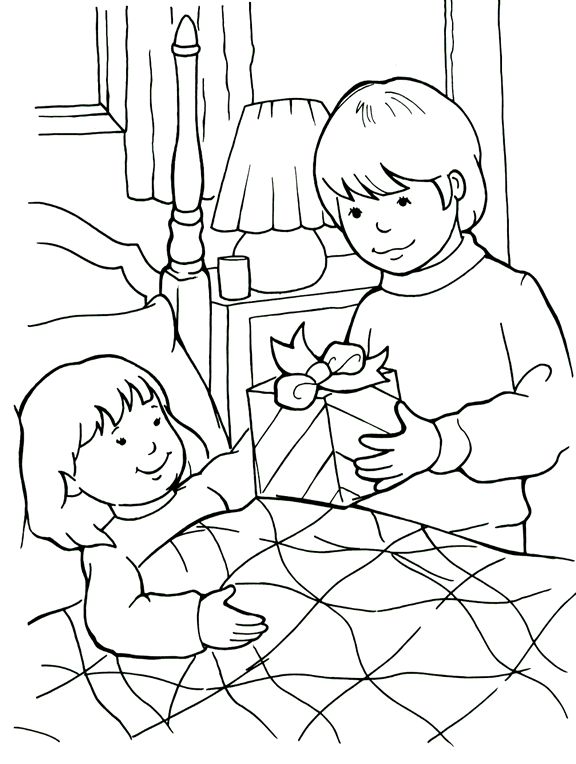 I can be a friend to someone who is sick.